T.C.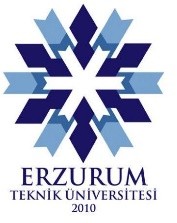 ERZURUM TEKNİK ÜNİVERSİTESİFEN BİLİMLERİ ENSTİTÜSÜ ÇALIŞMA ALANI BAŞVURU DİLEKÇESİFEN BİLİMLERİ ENSTİTÜSÜ MÜDÜRLÜĞÜNEFORM- B01Enstitünüz                  Ana Bilim Dalı Seçiniz           	programına başvurudabulundum. Başvuruda bulunduğum Ana Bilim Dalına ait çalışma alanı tercih sıralamam aşağıdaki gibidir.Gereğini bilgilerinize arz ederim. Tarih: Tercih:     Tercih:     Tercih:     İletişim Bilgileri:     Öğrenci Adı ve Soyadı(İmza)